27.03.2017г. Районное МО учителей  учебного курса ОРКСЭ   собрались  в районном краеведческом музее, где рассмотрели вопрос «Краеведение как  один из источников духовности и нравственности младших школьников». Экскурсоводы  музея провели  экскурсию по экспозициям, освещающим  данную тематику, мастер-класс «Традиции  русского народа   в национальном костюме».   За круглым столом учителя делились  своими наработками  в  использовании исторического материала своей «малой»  родины  для формирования  патриотических чувств школьников. Сарафанова Е.Н. и Тюрикова М.Е., учителя МБОУ «Воровская СОШ» рассказали об использовании материалов школьного музея в  краеведческом направлении. Малкова Л.В. – учитель МБОУ «Лавровская НОШ»  представила материал проектной  деятельности учащихся «Лаврово в цифрах», Алимова С.В. – МБОУ «Судогодская ООШ»,    рассказала о взаимодействии с районным краеведческим музеем.  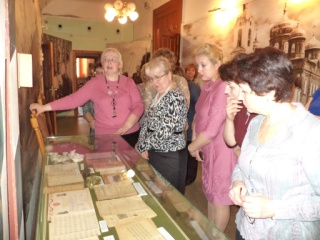 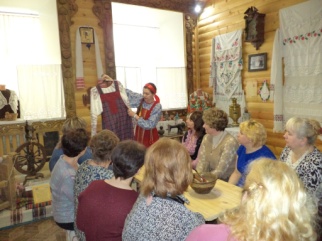 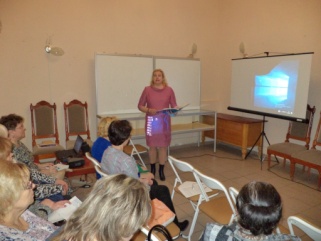 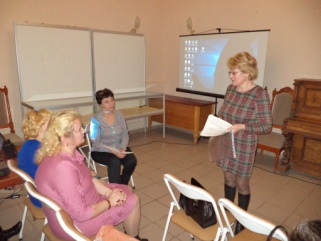 Заседание проектировочного модуля учителей начальных классов «Формирование планируемых результатов средствами предметных областей «Русский язык» и «Литературное чтение» проходило в форме мастер-классов. Их провели по вопросам обучения русскому языку: Слащева Ю.С.  – МБОУ «Андреевская СОШ» - Индивидуальные и дифференцированные  виды  работы на уроке. . Ефимова Ю.А. - МБОУ «Муромцевская СОШ» - Использование различных приемов контрольно-оценочной деятельностиЕфимова С.В. - МБОУ «Воровская СОШ» (Моделирование урока) - «Создание подготовленной информационной предметно-развивающей среды, ориентированной на выбор учащихся (источников информации, партнеров, центров активности, видов деятельности, карточек-посредников, материалов)» - 29 марта 2017г.  учителя первых классов  и воспитатели подготовительных групп ДОУ   собрались в городском детском саду «Сказка» на семинар  «Пути обеспечения преемственности основной образовательной программы  дошкольного и начального  образования в направлении развития речи детей».  Педагоги детского сада представили опыт работы  подготовке дошкольников  к обучению грамоте в школе:Воспитатель подготовительной группы Касаткина И.А. провела  НОД по развитию речи;Старший воспитатель  Шибаева Л.А.  рассказала о работе  учреждения по речевому развитию  дошкольников в контексте реализации ФГОС;Педагог-психолог Жегалина Е.Ж.   – «Реализация коррекционно-развивающей программы предшкольной  подготовки»Учитель-логопед  Шишкова И.М.  -  «Организация работы учителя-логопеда в ДОУ коррекции речи малышей» Учителя-первоклассники не остались в стороне и также поделились опытом преемственности с коллегами-дошкольниками:Морозова Г.М. – учитель МБОУ «Мошокская СОШ» рассказала о диагностических процедурах по  определению готовности первоклассников к обучению в школе и непосредственно к обучению чтению.Власова В.К. -30 марта 2017г. учителя сельских малокомплектных классов  района и руководители школьных МО учителей начальных классов  встретились  в читальном зале районной детской библиотеки для совместного обсуждения вопроса «Формирование культуры чтения младших школьников». Заведующая детской библиотекой  Иванова Елена Владимировна подробно рассказала педагогам о направлениях деятельности и мероприятиях проводимых  библиотекой по  приобщению ребят  к чтению, формированию интереса к книге и грамотному пользованию информацией. Познакомила с фондом библиотеки и электронном каталогом детских изданий. Учителя  района обменялись опытом взаимодействия с сельскими библиотеками в урочной и внеурочной деятельности школьников, где отметили продуктивность данной совместной работы в  воспитании  культурного читателя.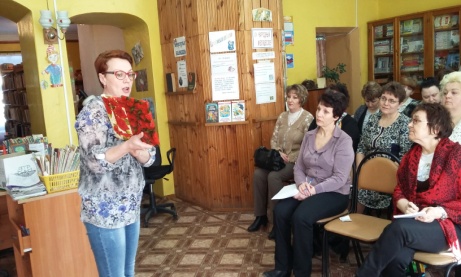 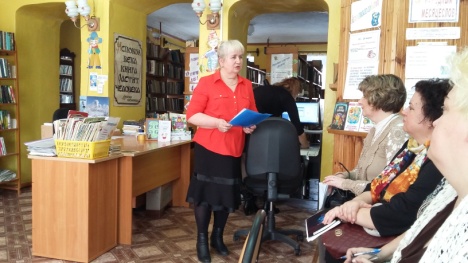 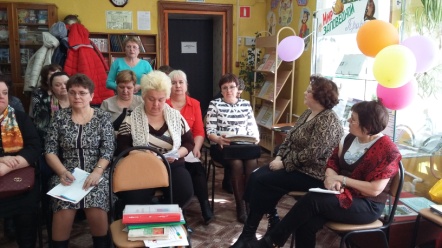 